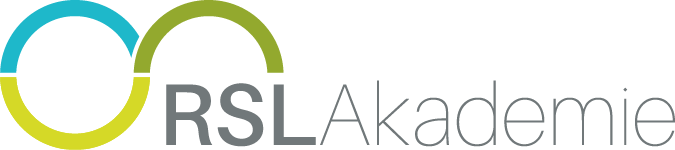 Die RSL Akademie ist seit etwa 25 Jahren erfolgreich im Bildungswesen tätig. In Standorten in ganz Deutschland bilden wir in verschiedenen gewerblich-technischen, kaufmännischen und IT-Berufsbildern im Rahmen der Aus-, Fort und Weiterbildung aus. Eines unserer Hauptgeschäftsfelder ist die zivile Aus- und Weiterbildung von Soldaten. Unsere Standorte sind Erding, Neuburg, Darmstadt, Hilden, Essen, Münster, Ahlen, Augustdorf, Holzwickede/Unna, Oldenburg und Wilhelmshaven. Wir suchen für unseren Standort Unna/Holzwickede ab dem 01.10.2020 einen engagiertenDozenten / Ausbilder (m/w/d) für die Ausbildung der Kaufleute für Büromanagement (m/w/d)im Rahmen der zivilen Aus- und Weiterbildung von Soldaten*innenIhre Aufgaben: Durchführung von Ausbildungen und UnterrichtDurchführung einer Übungsfirma Vor- und Nachbereitung von Unterrichten Erstellung und Durchführung von Lernkonzepten Vorbereitung der Teilnehmenden auf die IHK-PrüfungDurchführung und Auswertung von Leistungsnachweisen Dokumentation der Lehrinhalte Koordination der Ausbildung in Absprache mit dem Kollegium Ihr Profil:erfolgreich abgeschlossenes Studium im Bereich der Betriebswirtschaftslehre oder Wirtschaftswissenschaften oder eine vergleichbare Qualifikation bzw. Studien- oder Ausbildungsschwerpunkt wünschenswert wäre die Ausbildereignungsberechtigung idealerweise Erfahrungen als Ausbilder/in und/oder Dozent/in hohes Maß an Kommunikationsstärke, Teamkompetenz und Kooperationsvermögen Wir bieten:eine kollegiale Arbeitsatmosphäre einen sicheren Arbeitsplatz oder eine attraktive Honorartätigkeit in motivierendem Umfeldeine professionelle und intensive Einarbeitung die Möglichkeit eigenverantwortlich zu arbeitenKontakt: Sie reizt diese berufliche Herausforderung in unserem Unternehmen, wir freuen uns auf Ihre Email-Bewerbung. RSL Akademie, Frau Daniela Bohm,Kaninenberghöhe 2, 45136 Essen, d.bohm@r-s-l.eu Bitte berücksichtigen Sie unsere Datenschutzhinweise für Bewerber*innen. 